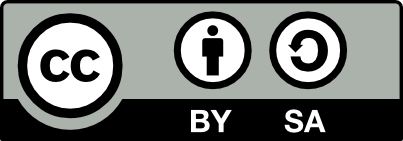 INTRODUCTIONManuscripts are written in English (British or US consistently) with Book Antiqua 10 pt, 2 (two) columns, 1.5 space density, on A4 paper with a top-bottom margin of 3.5 cm and right-left 2 cm. The author is asked to send the manuscript in the form of a file typed in the MS-Word program using the template provided. Manuscripts that have been typed are submitted through the OJS Borneo Journal of Pharmacy by accessing the url link http://journal.umpalangkaraya.ac.id/index.php/bjop. The number of paragraphs is not limited, but the contents must include the background, the purpose of the research, the position of the research on previous research activities, and the novelty of the research activities carried out. A little theoretical foundation that is directly related to the content of the article can be included but does not need to be made a separate sub-chapter.Citations are numbered consecutively in the order of appearance in the text at the end of the sentence in superscript without brackets, for example, Text1, Text2,3, and Text4-6.MATERIALS AND METHODSThis section consists of 2 sub-chapters, namely materials and methods. The sub chapter is written without numbering or bullet. Include large or special instrument used in research activities. The degree and specifications for each material must be stated. This section also includes the implementation of research activities that are specifically carried out. A simple workflow does not need to be made a scheme. Common ways of working do not need to be explained in detail. Long steps in implementing activities can be made in the subsection of the stages of activities using Arabic numbering.RESULTS AND DISCUSSIONThe results and discussion at least contain three things, namely: (1) description, (2) interpretation (explanation) of the results of research activities and (3) discussion (comparative) results compared with the results of previous research activities. If the sub-section of the results and discussion is very long, sub-sections can be made with Arabic numbering. The description of the results can be in the form of tables and images with sequential numbers (Tables use roman numerical sequences and are placed at the top, while Figures use sequences of Arabic numerals and are placed at the bottom). The loaded table does not use vertical lines. The font size in the table can be reduced up to 8 pt font.Example:Table I.	Observations of organoleptic gel preparations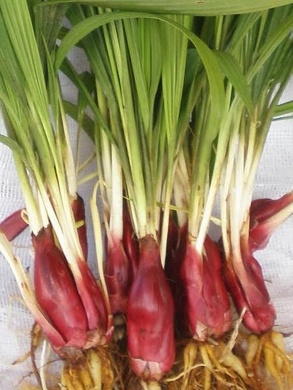 Figure 1. Bawang Dayak BulbsCONCLUSIONConclusions made in one paragraph without citation contain final conclusions and suggestions for further research activities.ACKNOWLEDGMENTContains information of gratitude and appreciation to parties who have participated in the research activities carried out. Can the institutions providing the budget and grants (include the sources and schemes of grants used), the institutions where the research activities are carried out, resource persons, organizations and elements of society, and academicians who have helped carry out research activities.REFERENCESThe references used as much as possible are the latest references published in the last five years (minimum 75% of at least 15 references). The bibliography is written in chronological order with the serial number (Vancouver System) and is recommended to use reference management applications such as EndNote, Mendeley, Zotero, and other applications.Example:Prakash O, Kumar A, Kumar P, Ajeet. Anticancer Potential of Plants and Natural Products: A Review. Am J Pharmacol Sci. 2013;1(6):104-15. doi:10.12691/ajps-1-6-1Yashin A, Yashin Y, Xia X, Nemzer B. Antioxidant Activity of Spices and Their Impact on Human Health: A Review. Antioxidants. 2017;6(3):70. doi:10.3390/antiox6030070Sardans J, Llusia J, Owen SM, Niinemets Ü, Peñuelas J. Screening Study of Leaf Terpene Concentration of 75 Borneo Rainforest Plant Species: Relationships with Leaf Elemental Concentrations and Morphology. Rec Nat Prod. 2015;9(1):19-40.Zahiruddin W, Ariesta A, Salamah E. Characteristics of Quality and Solubility Kitosan From Head of Shrimp (Penaeus Monodon) Silase Dregs. Jurnal Pengolahan Hasil Perikanan Indonesia. 2008;11(2):25-9. doi:10.17844/jphpi.v11i2.917Atmoko T. Potensi dan Konservasi Durian Hutan Kalimantan (Durio kutejensis). In: Soemargono A, editor. Prosiding Seminar Nasional Buah Tropika Nusantara II: Dukungan Teknologi dan Hasil Penelitian dalam Membangun Pembangunan Bio-Industri Buah Tropika Berkelanjutan [Internet]; 2014 Sep 23-25; Bukittinggi. Solok: Balai Penelitian Tanaman Buah Tropika; 2015. p. 437-46.Fuhrman Jr LC. Ansel's Pharmaceutical Dosage Forms and Drug Delivery Systems, 8th Edition. Am J Pharm Educ. 2006;70(3):71.Ministry of Health of the Republic of Indonesia. Farmakope Indonesia Edisi V. Jakarta, Indonesia: Ministry of Health of the Republic of Indonesia; 2014.International Diabetes Federation. International Diabetes Federation Diabetes Atlas. 9th edition. Brusesels, Belgium: International Diabetes Federation; 2019.Lachman L, Lieberman HA, Kanig JL. Teori dan Praktek Industri Farmasi. 3rd edition. Jakarta, Indonesia: Universitas Indonesia Press; 2008.Badan Karantina Ikan, Pengendalian Mutu dan Keamanan Hasil Perikanan. Peta Lalulintas Benih Ikan dan Benur Udang Nasional 2018 [Internet]. Jakarta, Indonesia: Badan Karantina Ikan, Pengendalian Mutu dan Keamanan Hasil Perikanan; 2018 [updated 2018; cited 2020 Jul 23]. Available from: https://kkp.go.id/bkipm/artikel/5880-peta-lalulintas-benih-ikan-dan-benur-udang-nasional-2018Concentration of Extract (%)Observation (cycling)FormColorOdor0BeforeSemisolid gelWhite (clear)Typical greentea0AfterSemisolid gelWhite (clear)Typical greentea0.02BeforeSemisolid gelRather yellowTypical greentea0.02AfterSemisolid gelRather yellowTypical greentea0.04BeforeSemisolid gelRather yellowTypical greentea0.04AfterSemisolid gelRather yellowTypical greentea0.06BeforeSemisolid gelRather yellowTypical greentea0.06AfterSemisolid gelRather yellowTypical greentea0.08BeforeSemisolid gelWhite (clear)Typical greenteaAfterSemisolid gelWhite (clear)Typical greentea0.1BeforeSemisolid gelRather yellowTypical greenteaAfterSemisolid gelRather yellowTypical greentea0.12BeforeSemisolid gelRather yellowTypical greenteaAfterSemisolid gelRather yellowTypical greentea0.14BeforeSemisolid gelRather yellowTypical greenteaAfterSemisolid gelRather yellowTypical greentea